Braunton and District U3A Art GroupWe are a small friendly group, who would like to welcome more members. It doesn’t matter what level you are beginner to advanced, we help each other and are bound by our love of painting and sketching. We meet every Tuesday at the Vivian Moon Centre from 2pm-4pm. If you would like to try, come along and join us, you would be very welcome.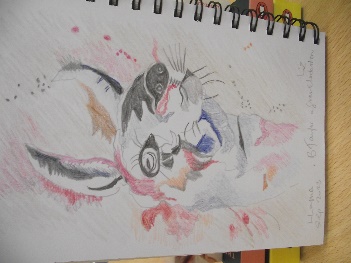 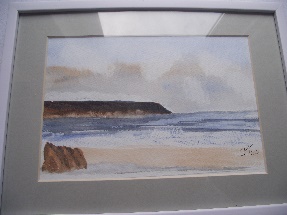 Barry Taylor                                                    Joan Ainsworth  Coloured Pencil                                               Water Colour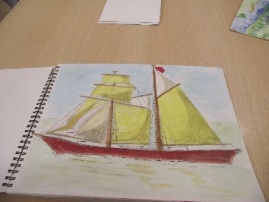 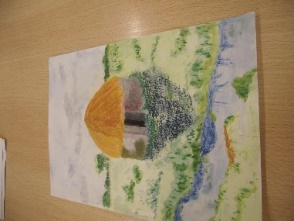 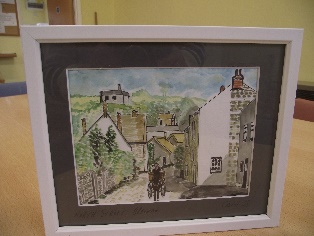 Peter Sims                           Margaret Taylor            Carol Agnew Water Colour                                                  Water Colour                           Water Colour & ink                       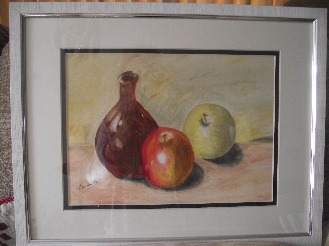 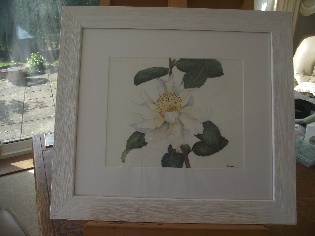 Daphne Benett Oil Pastels                                  Alison Latham Water Colour